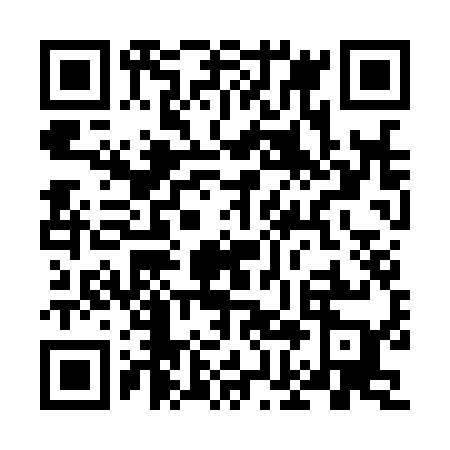 Ramadan times for Aghbargai, PakistanMon 11 Mar 2024 - Wed 10 Apr 2024High Latitude Method: Angle Based RulePrayer Calculation Method: University of Islamic SciencesAsar Calculation Method: ShafiPrayer times provided by https://www.salahtimes.comDateDayFajrSuhurSunriseDhuhrAsrIftarMaghribIsha11Mon5:255:256:4512:414:046:366:367:5612Tue5:245:246:4412:404:046:376:377:5713Wed5:235:236:4312:404:046:386:387:5814Thu5:225:226:4212:404:046:386:387:5915Fri5:205:206:4012:394:056:396:397:5916Sat5:195:196:3912:394:056:406:408:0017Sun5:185:186:3812:394:056:406:408:0118Mon5:165:166:3712:394:056:416:418:0119Tue5:155:156:3612:384:056:426:428:0220Wed5:145:146:3412:384:056:426:428:0321Thu5:135:136:3312:384:066:436:438:0322Fri5:115:116:3212:374:066:446:448:0423Sat5:105:106:3112:374:066:446:448:0524Sun5:095:096:2912:374:066:456:458:0625Mon5:075:076:2812:374:066:456:458:0626Tue5:065:066:2712:364:066:466:468:0727Wed5:055:056:2612:364:066:476:478:0828Thu5:035:036:2412:364:066:476:478:0929Fri5:025:026:2312:354:066:486:488:0930Sat5:015:016:2212:354:066:496:498:1031Sun4:594:596:2112:354:066:496:498:111Mon4:584:586:1912:344:066:506:508:122Tue4:564:566:1812:344:076:516:518:123Wed4:554:556:1712:344:076:516:518:134Thu4:544:546:1612:344:076:526:528:145Fri4:524:526:1512:334:076:526:528:156Sat4:514:516:1312:334:076:536:538:167Sun4:504:506:1212:334:076:546:548:168Mon4:484:486:1112:324:076:546:548:179Tue4:474:476:1012:324:076:556:558:1810Wed4:464:466:0912:324:076:566:568:19